A° 2021	N° 41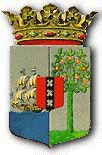 PUBLICATIEBLADMINISTERIËLE BESCHIKKING van de 20ste april 2021 tot wijziging van de Beschikking vrijstelling en ontheffing avondklok COVID-19____________De Minister van Algemene Zaken,Overwegende,dat in artikel 4 van de Tijdelijke regeling maatregelen uitzonderingstoestand COVID-19 pandemie, hierna: de Regeling, regels zijn gesteld met betrekking tot de avondklok;dat op grond van de Regeling de Beschikking vrijstelling en ontheffing avondklok COVID-19, hierna: de Beschikking, is vastgesteld;dat na de per 17 april 2021 aangekondigde maatregelen het mogelijk is vanwege de daling van het aantal besmettingsgevallen om enige versoepelde maatregelen te treffen, waardoor het noodzakelijk is de Beschikking te wijzigen;H e e f t  b e s l o te n:Artikel IDe Beschikking vrijstelling en ontheffing avondklok COVID-19 wordt als volgt gewijzigd:“Bijlage 1” wordt vervangen door Bijlage 1 bij deze beschikking.Artikel IIDeze beschikking treedt in werking met ingang van de dag na datum van dagtekening ervan.Artikel IIIDeze beschikking wordt bekendgemaakt in het Publicatieblad.Gegeven te Willemstad, 20 april 2021De Minister van Algemene Zaken,             E. P. RHUGGENAATHUitgegeven de 20ste april 2021 De Minister van Algemene Zaken,           E. P. RHUGGENAATHBIJLAGE 1 behorende bij de Beschikking vrijstelling en ontheffing avondklok COVID-19VITALE FUNCTIES EN PROCESSEN WAARVOOR ONTHEFFING KAN WORDEN VERLEEND TIJDENS DE AVONDKLOK Essentiële zorg, inclusief laboratoria, en dienstdoende apotheek en (dieren)artsen; Begrafenisondernemingen in het kader van ophalen van lijken;Personen belast met handhaving van de openbare orde en opsporing en Politiearts;Piketdiensten; Kritische functies bij de vertegenwoordiging van derde landen op Curaçao (Consuls);Gevangeniswezen en andere justitiële inrichtingen;Particuliere beveiligings- en bewakingsbedrijven;Luchthaven, luchtverkeersleiding en luchtverkeersveiligheid;Meteorologische dienst;Havens, loodsdiensten, havenveiligheidsinspectie en havenstaatcontrole;Productie, opslag, transport en distributie van brandstoffen (geraffineerde producten);Productie en distributie van water en elektriciteit;Journalistieke media;Telecommunicatie, waaronder radiocommunicatie, internet en datadiensten; Schoonmaakbedrijven met buitengewone werktijden ten behoeve van vitale functies en processen;Reparatiewerkzaamheden aan de openbare infrastructuur;Banken en andere noodzakelijke financieel administratieve dienstverlening;Continuïteit hulpverleningsdiensten:Meldkamerprocessen;Crisisbeheersing en rampenbestrijding.